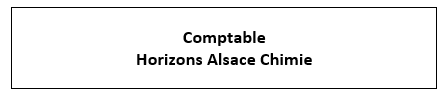 Rédigé par Glassmann Brice, dernière mise à jour le 21/07/2021MISSION PRINCIPALE Le comptable doit schématiser, répertorier et enregistrer les données chiffrées permettant de refléter les opérations économiques de la Junior Entreprise. Mais le plus important, le comptable est responsable du contrôle interne. Il intervient également pour assister, soutenir et vérifier les actions du trésorier.PROFILLe comptable doit faire preuve de rigueur, d’esprit d’analyse, et d’organisation. Il devra apprendre à maîtriser un logiciel de comptabilité afin de réaliser les différentes saisies.COMPÉTENCESResponsable, organisé, flexible, autonome et rigoureuxTEMPS  2h par semaineMISSIONS ET ACTIVITÉS Suivis de la comptabilité :Le comptable doit saisir dans le logiciel de comptabilité Sage 50c Ciel Compta toutes les opérations financières réalisées par la Junior. Il doit également archiver les documents comptables dans le classeur de comptabilité du mandat en activité.Etat de rapprochement bancaire (ERB)Le comptable et le trésorier doivent remplir cette fiche à la fin de chaque mois dont le but est d’expliquer le décalage entre les comptes bancaires de la comptabilité (comptes 512) et le relevé de compte fourni par la banque afin de s’assurer de leur concordance.  (Contrôle Interne)Déclarations fiscales et socialesLe comptable vérifie les déclarations rédigées par le trésorier, en utilisant balance et grand livre. Les sommes déclarées doivent correspondre aux sommes saisies dans le logiciel de comptabilité. (Contrôle Interne) Documents TrésorierLe comptable doit relire les différents documents réalisés par le trésorier (facture, bulletin de versement, remboursement, …) afin d’éviter toute erreur. (Contrôle Interne)Clôture comptableLe comptable doit prendre rendez-vous avec l’expert-comptable (Entreprise FIBA) afin de réaliser la clôture comptable de l’exercice. Cette clôture comptable doit s’effectuer impérativement avant le 15/07.Réalisation d’un contrôle/audit interneLe comptable et le trésorier vérifient ensemble la concordance des chiffres, la fiabilité des documents, le classement.